INNOWACYJNE NARZĘDZIA EDUKACYJNE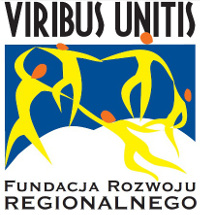 Temat: „OSZCZĘDZANIE”Materiały dydaktyczne przygotowali:dr Tomasz Zacłonadr Monika MakowieckaĆwiczenie 1W tym ćwiczeniu samodzielnie określisz swoje najmocniejsze motywacje finansowe. Zrobisz to odpowiadając na dwa pytania. Wpisz odpowiedzi poniżej. Pierwsze pytanie jest pozytywne:Co stałoby się możliwe, gdybyś miała / miał zaoszczędzone pieniądze?Wypisz na kartce wszystkie cele, które byłyby możliwe, gdyby nie brakowało Ci pieniędzy. Takie cele, które będą Cię motywować do tego, by walczyć o polepszenie Twojej sytuacji i kontynuować spisywanie wydatków i prowadzenie budżetu domowego.Drugie pytanie ma negatywny wydźwięk:Spróbuj wyobrazić sobie najgorszy koszmar, jaki się wydarzy, jeśli nie będziesz mieć pieniędzy i nie zadbasz o poprawienie swojej sytuacji finansowej?Powieś te dwie kartki sobie gdzieś na widoku. Na lodówce, na lustrze w łazience lub gdzieś przy komputerze. Niech spojrzenie na nie motywuje Cię każdego dnia i uświadamia do czego dążysz i czego chcesz uniknąć. Niech to będzie Twój prawdziwy manifest dlaczego prowadzisz budżet domowy i nie odpuszczasz ☺Ćwiczenie 2Poniżej wypisz swoje cele finansowe, czyli to na co chcesz zbierać pieniądze. W szczególności powinny to być wydatki nieregularne, które chcesz ponieść w perspektywie kilku lub kilkunastu miesięcy.Bądź precyzyjny - oprócz samego celu, np. zakup samochodu, zakup ubezpieczenia, wyjazd na wakacje - bardzo konkretnie napisz, jaką kwotę chcesz przeznaczyć na ten cel, a także wpisz datę kiedy chcecie ten cel osiągnąć (do kiedy chcecie mieć zebrane pieniądze).Ćwiczenie 3Sporządź listę wydatków:Cel finansowyPotrzebna kwotaDo kiedy chcę ten celosiągnąć?Data wydatkuJaki to wydatek? KomentarzKwotaKategoria